Registrering af utilsigtede hændelser (UTH) – ”Medicin ikke givet”I skemaet registreres ”Medicin ikke givet”, der ikke: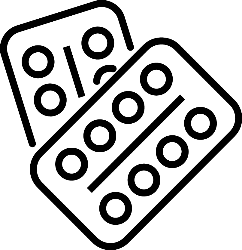 medførte eller bidrog til faktiske alvorlige eller dødelige konsekvenser for patienten/borgerenkunne have medført eller bidraget til alvorlige eller dødelige konsekvenser for patienten/borgeren.Alle andre UTH’er skal rapporteres via www.stps.dk/uth  Enhed:________________________________________
Måned:________________________	År:____________
Skemanummer (hvis der er flere skemaer i samme måned): _______ Antallet i de mørkere grønne felter gøres op på månedsbasis og rapporteres i DPSD i den efterfølgende måned.Hvornår skulle medicinen være givet?Hvornår skulle medicinen være givet?Omstændighed:Sæt kun ét kryds.Omstændighed:Sæt kun ét kryds.Omstændighed:Sæt kun ét kryds.Omstændighed:Sæt kun ét kryds.NrNavn på borger/patientNavn på borger/patientDato Tid Fast medi-cin Andre dispen-serings-formerBegge dele AndetBemærkninger123456789101112Antal  Antal  